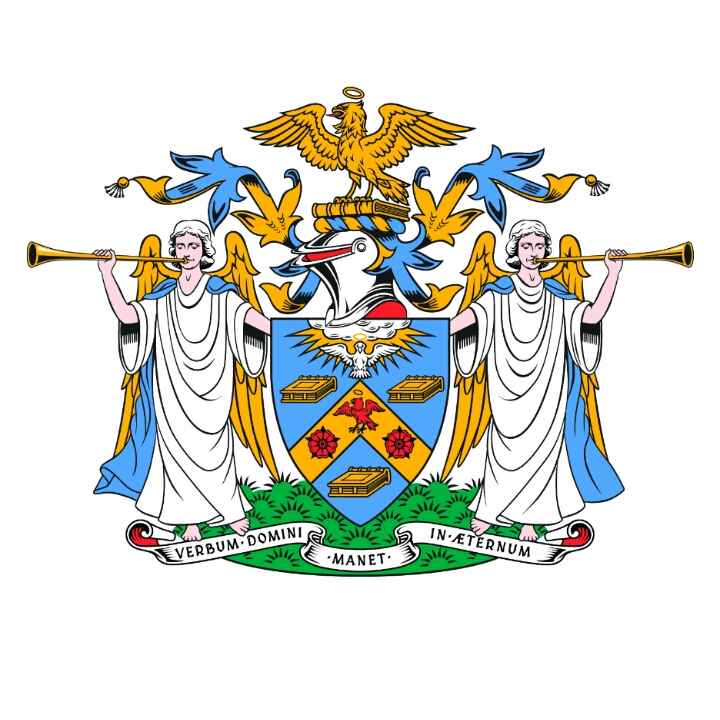 The Stationers’ FoundationPostgraduate Bursary 2022GUIDELINES FOR APPLICANTSParticipating institutions and contact detailsApplicants must have accepted a place on one of the following full- or part-time master’s courses commencing in the academic year 2022/3:British Printing Industries Federation (BPIF)MSc ManagementCourse Director: Ursula Daly: Ursula.Daly@bpif.org.ukCity, University of LondonMA Magazine JournalismCourse Director: Ben Falk Ben.Falk@city.ac.ukCourse Administrator: Gemma Bergomi Gemma.Bergomi@city.ac.uk City, University of LondonMA Publishing StudiesCourse Director: Mary Ann Kernan mary.ann.kernan1@city.ac.uk Course Main Contact: Patrick Brindle Patrick.brindle.2@city.ac.ukCourse Administrator: Agnieszka Wsol a.wsol@city.ac.ukGoldsmiths – University of LondonMA Digital MediaProgramme Director: Daniel Rourke d.rourke@gold.ac.uk Course Administrator: Ben Craggs b.craggs@gold.ac.ukKent University Centre for JournalismMA Multimedia JournalismCourse Director: Ian Reeves i.reeves@kent.ac.ukPA to head of centre: Nicola Johnson n.s.johnson@kent.ac.ukKingston UniversityMA PublishingCourse Leader: Emma Tait E.Tait@kingston.ac.ukCourse Administrator: Karen Hobbs karen.hobbs@kingston.ac.ukLondon College of Communication – University of the Arts LondonMA PublishingCourse Director: Frania Hall f.hall@lcc.arts.ac.uk PG Admissions Registrar: Susie Wells s.wells@lcc.arts.ac.ukOxford Brookes UniversityMA in Publishing Media & MA in Digital PublishingCourse Director: Miriam Johnson m.johnson@brookes.ac.ukApplications direct to: Jennifer Sadeghi jsadeghi-movahed@brookes.ac.ukUniversity College LondonMA Library and Information StudiesCourse Director: Charlie Inskip: c.inskip@ucl.ac.ukCourse Administrator: Laura Keshav l.keshav@ucl.ac.ukUniversity College LondonMA PublishingCourse Director: Nick Canty n.canty@ucl.ac.ukCourse Main Contact: Daniel Boswell d.boswell@ucl.ac.ukCourse Administrator: Ian Evans ian.evans@ucl.ac.ukUniversity College LondonMA Archives and Records ManagementCourse Director: Anna Sexton a.sexton.11@ucl.ac.ukCourse Administrator: Laura Keshav l.keshav@ucl.ac.ukUniversity of SalfordMA JournalismCourse Main Contact: Andrew Lindsay A.Lindsay@salford.ac.ukWest Dean CollegeMA Conservation Studies – Books and Library MaterialsCourse Director: college@westdean.ac.ukHead of School of Conservation: Lizzie Neville Lizzie.Neville@westdean.ac.ukAdmissions Officer: Charlotte Pede charlotte.pede@westdean.ac.ukWestminster UniversityMA Documentary Photography and PhotojournalismCourse Director: David Moore D.Moore1@westminster.ac.ukSenior Lecturer: Ben Edwards B.Edwards02@westminster.ac.ukCourse Administrator: Paul O’Hanlon P.OHanlon@westminster.ac.ukQueen Mary University of LondonMSc Big Data ScienceApplication submissions to Lowri Jones: ioc@qmul.ac.uk Course Main Contact: Dr Jesus Requena j.requena@qmul.ac.ukNote : This list is not fixed and may change.General conditionsApplicants must also:commence their studies at any point during the year September 2022 to August 2023 dependent on the start term dates of the institution,be resident in the UK and classified as paying UK tuition fees(The official definition of ‘resident in the UK is: ‘The student is settled in the United Kingdom on the first day of the academic year of the course, and has been ordinarily resident in the UK and Islands (Channel Islands and Isle of Man) throughout the three years immediately preceding that date, and provided that he or she has not been resident therein, during any part of the three year period, wholly or primarily for the purpose of receiving full-time education’).normally be aged under 25 on 1st September 2022. If you are between 25 and 30 and wish to apply, please discuss your application with the relevant Course Director. be available for interview at Stationers’ Hall in London during the end of June and beginning of July 2022.not under any circumstances defer take up of the bursary until a later date.How to complete the application form1	Please complete the application form by typing into it or by writing on a hard copy in CAPITAL letters and BLACK ink.   You may use additional sheets of paper if necessary.2	Please provide your email address as all correspondence will be via email.3	When completed you should send the application form, with a covering letter, to the identified Course Director for each institution (identified on page 1) by Friday, 20th    May 2022.   Applications are not to be sent to the Stationers’ Company.4	The application form must be supported by two references, one academic and one personal from someone of standing who can support the financial statements made in the application.   The academic reference can be the same one used when applying for your chosen MA/MSc course